TO ALL WORLD ARCHERY MEMBER ASSOCIATIONS, Dear Presidents,We invite you to join us at the 2023 Chicago Para-Archery Championship World Ranking Event, the first WRE in the United States in some time. Beautiful Chicago is waiting for your athletes to compete while experiencing the culture, food, and history of the city at one of the most vibrant times of the year. One of the largest archery clubs in the United States and 2022 recipient of USA Archery Club of the Year, North Side Archery Club is uniquely positioned to host this prestigious event on Lake Michigan’s shores. The tournament will be held at the Dunbar Park complex just west of the lake and minutes from the South Loop area of downtown Chicago.Enclosed are all the necessary details to register for the 2023 Chicago Para-Archery Championship WRE, including schedules, hotel, and fee information. You can contact us with further questions at info@chicagoparawre23.com. We look forward to welcoming you to Chicago this August!Sincerely,				Sarah Briscoe				President, North Side Archery Club	Brent Harmon				Tournament Director			IMPORTANT DATESPlease find enclosed information regarding the details of this event and how to complete registration. To register participation, please complete all the necessary sections in WAREOS (https://extranet.worldarchery.sport) within the deadlines listed below:SUMMARY OF DEADLINESStart date for online registration WAREOS	18 February 2023                                                                                                                                                                                                                                                                                                                                                                                                                                                                                                                                                 Preliminary entries	05 May 2023Final Entries 	13 July 2023Late entry fees 	5 July 2023Hotel Reservation and 50% payment	1 June 2023Transportation 	11 July 2023Visa Support  	1 June 2023Final Hotel Reservation & Payment	4 July 2023Full refund cancellation deadline	3 July 2023Classification date	2 August 2023Medical Intake Form submission	3 July 2023¨*after this deadline, the LOC is allowed to retain all amounts due by the Member Association.We are looking forward to welcoming you to Chicago!PRELIMINARY PROGRAMNOTE: This preliminary program is subject to change according to participation and TV requirements. All changes will be published and distributed in good time.CLASSIFICATIONClassification will be offered on Wednesday, August 2, the day before Official Practice, at the host hotel (Marriott Marquis Chicago). Athlete’s requiring classification must be available from 8 am on the day of classification. If an athlete wishes to be classified they need to have their Medical Intake Form filled out in English and sent by their National Federation by 3 July 2023 to classification@archery.sport. Hand-written forms will not be accepted. Please submit a passport sized color picture (jpeg) along with the MIF.Classification for Visually Impaired athletes will be offered on Wednesday, August 2, the day before Official Practice, at the host hotel (Marriott Marquis Chicago).  All VI athletes wishing to be classified will need to have their Medical Intake Form filled out by an optometrist or Ophthalmologist in English and sent by their National Federation by 3 July 2023 to classification@archery.sport.  Hand-written forms will not be accepted.  Please submit a passport-sized color picture (jpeg) along with the MIF.PRELIMINARY AND FINAL REGISTRATIONAll entries, accommodation reservations, transport needs, flight arrival/departure information and visa invitation letter requests are to be completed using the World Archery Online Registration System WAREOS: https://extranet.worldarchery.sport

This system handles the entire registration process for this event. No entry forms, hotel reservations or transportation forms will be accepted; all information must be entered into WAREOS.Member associations can login to WAREOS at https://extranet.worldarchery.sport/   with the username and password assigned by World Archery. After entering WAREOS, selecting the event from the list will allow a member association to register their athletes. Select/press the “Entries” button to see the list of categories in the event. Select/press the “category” to enter the athlete and official numbers/details participating for that event. A WAREOS User Manual can be downloaded in PDF format (English) upon login.Contact (wareos@archery.sport) with any questions regarding technical problems on WAREOS. For any question regarding the organization of the event (transportation, accommodation, meals, etc.) please contact directly the LOC.Athletes from a minimum of 4 different Member Associations shall be registered and participate in the event. Entries should be completed using WAREOS.There is no limit in the number of athletes a country can register in each category.Member Associations can only use WAREOS to make any changes or amendments to entries and will be able to do so at any time. An email will automatically notify the Local Organizing Committee and Member Association of any changes made in WAREOS. CLUB ARCHERS’ PARTICIPATIONOther athletes (not competing as country but only as club) can register on Open WAREOS at https://extranet.worldarchery.sport/ with their username and password if already registered in the past or register to get the log in details for first-time users. After the creation of the profile, follow the instructions to register to the event. Contact (wareos@archery.sport) in the World Archery Office with any questions regarding technical problems on WAREOS. For any question regarding the organization of the event (transportation, accommodation, meals etc.) please contact directly the LOC.Club archers need to be internationally classified and must comply with the documentation requirements and deadlines set forth above in the Classification section.ENTRY FEESEntry fees DO INCLUDE: airport transfer; daily local transport to and from the Field of Play and the official hotel for all events during the tournament (timetable to be confirmed on site). Teams not arranging their accommodation with the Organizing Committee will not be entitled to airport transfers coordinated by the LOC.Any changes that are made after the deadlines specified or if entries differ by more than 4 athletes from the preliminary entries, the following penalty fees will automatically be applied: ACCOMMODATION / GENERAL INFORMATIONMarriott Marquis Chicago (4-star Hotel)Single Occupancy Room: 			300 USD per roomDouble Occupancy Room: 			300 USD per roomCheck-in from: 				1 August 2023Hotel website:https://www.marriott.com/en-us/hotels/chimq-marriott-marquis-chicago/overview/Rooms are allocated on a first come, first served basis. Accessible rooms are available on a first come, first served basis. Breakfast and lunch at the FOP during the tournament (Thursday, 3 August 2023 through Saturday, 5 August 2023) are included in the accommodation fee. 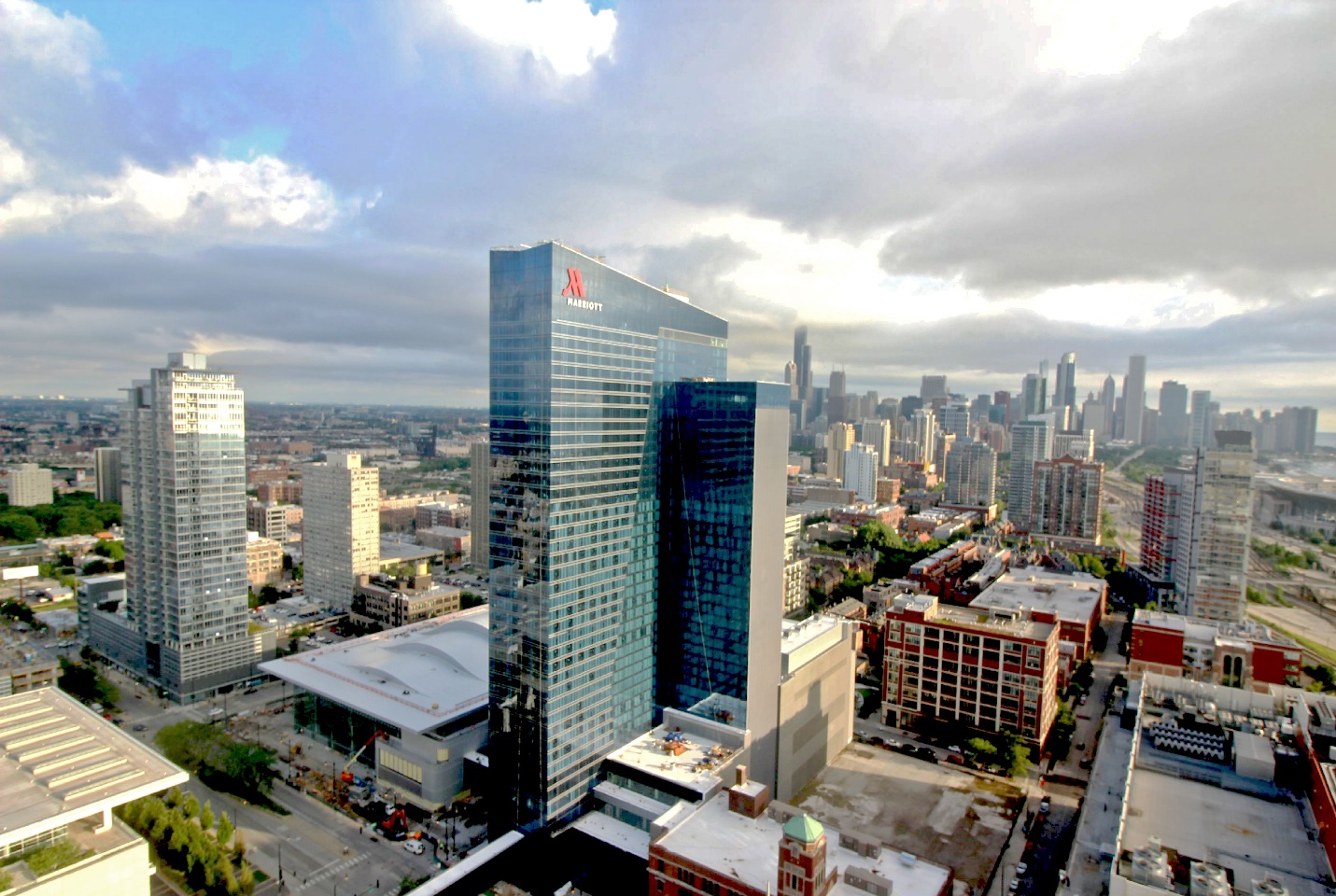 Important Note: Please refer to the accommodation pages below for detailed hotel information. Complete all necessary sections in WAREOS and make full payment for entries and accommodation by the specified deadlines. Bank transfers only, no credit cards will be accepted. In addition, the LOC will be responsible to provide any event information at this hotel and provide transportation to the FOP.  FIELD OF PLAYDunbar Park sport complex will serve as the field of play for the event. Dunbar Park is located at 300 East 31st Street, Chicago, in close proximity to the host hotel.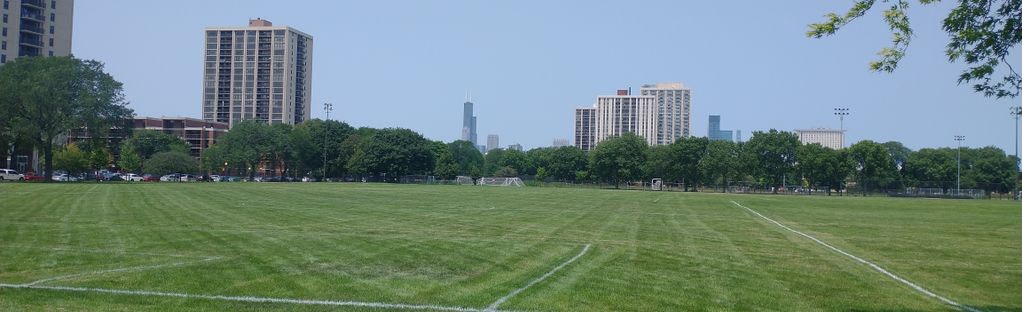 TransportationTransportation will be provided from either Midway International Airport (MDW) or O’Hare International Airport (ORD) to the official hotel. The LOC would prefer that teams and athletes utilize MDW if possible. Event shuttle transport will be available between the official hotel and the competition p venue starting Thursday, August 3. Transport timetables will be confirmed.Transportation to the Lincoln Park outdoor archery range (2 West Belmont Harbor Drive) for any unofficial practice use on Tuesday, August 1, and Wednesday, August 2, is not included. Services such as taxi, Lyft, Uber (and other ride-sharing) in addition to public transport are widely available within the city and are quite safe for use. Temporary Ventra passes can be obtained at train stations for a small fee. VisaAll participants who need an entry visa to the United States of America will be required to complete the Visa Support sections in WAREOS by no later than 1 June 2023. It is the applicants’ responsibility to supply the necessary information, ensuring all details are up to date, correct and submitted by the deadlines specified.  All participants that require a visa are kindly requested to supply a copy of their latest/valid passport. Copies of each application can be uploaded on WAREOS. All passport copies and personal details entered/uploaded to WAREOS will be held securely and in the utmost confidence.PAYMENT CONDITIONSComplete all necessary sections in WAREOS and make full payment by the specified deadlines.  Bank transfers only.  No credit cards will be accepted.  All bank charges will be paid by the participants.The entry fees should be paid in full before arrival.To confirm hotels reservations, a minimum 50% deposit of the total amount is required to be bank transferred to the LOC before 1 June 2023. Reservations after this date will be considered only according to availability. The final outstanding balance shall be made via bank transfer by 4 July 2023. Accommodation cannot be guaranteed after this deadline.  A balanced invoice will be provided via WAREOS.BANK INFORMATIONfor ACCOMMODATION, TRANSPORTATION and ENTRY FEES:A/C Name: 				North Side Archery ClubFederation’s Address: 		Chicago, Illinois, United StatesBank: 					JP Morgan ChaseAccount Number:			923553272Swift: 					CHASUS33XXXBank’s address:	 	New York, United StatesBank’s Phone: 			1-212-270-6000City: 					New YorkNOTE:	ALL PAYMENTS SHALL BE MADE IN USD BY BANK TRANSFER. All bank charges will be paid by the participants. CREDIT CARDS are not accepted.Cancellations / ChangesAll cancellations and changes must be made through WAREOS or Open WAREOS:Cancellations received before 3 July 2023: a full refund of the deposit payment will be made.Cancellations received after 3 July 2023: no refund will be given.Refunds will be processed after the event.Name changes to team officials or athletes (same category) will be accepted up to two (2) days before the official practice without any additional charge or penalty, if it is after this, they will have a cost of 50 USD.Should flight arrival details change last minute, please contact the LOC using the details indicated in the team managers’ booklet.If a participant’s arrival is later than the originally scheduled arrival date, the room will be charged from the date of the booking in WAREOS. An email will automatically notify the LOC and the Member Association of any changes made in WAREOS. COVID-19Teams should follow the Government/public health authorities measures (national and sport-specific regulations) and be aware of the travel restrictions. Currently there are no mask requirements for the city of Chicago. Please check vaccination and/or testing requirements for entry to the United States prior to travel from your country. For participants who require PCR or antigen tests to return to their countries, team managers or individual participants should make their own arrangements.TrainingTraining facilities will be available starting on Tuesday, 1 August 2023 at the outdoor archery range in Lincoln Park, approximately 15 minutes from the official hotel. This beautiful, dedicated archery range is located just off of scenic Lake Michigan and Belmont Harbor. Teams and athletes arriving early are responsible for their own transportation to and from the unofficial practice field in Lincoln Park. WeatherWeather in Chicago in August is generally pleasant and sunny with daily low temperatures averaging 19C (70F) and daily high temperatures averaging 28C (83F). Chicago experiences an average of 9 days per month of precipitation. In the event of inclement weather, announcements will be made to teams. Inclement weather may result in schedule changes.Media RegistrationMedia representatives can apply for registration by emailing info@archery.sport.InternetInternet will be available in the official hotel (in hotel rooms and in the lobby).  Cell phone coverage is comprehensive in the area. No WiFi will be provided at the FOP. Water / FoODBottled water will be available at the FOP, along with water coolers for water bottles. Breakfast and Lunch will be available at the FOP starting Thursday, August 3, through Saturday, August 5. Additional concessions may be available for purchase at the FOP during the tournament. Chicago tap water is safe to drink.HOSPITAL / HEALTHFor emergencies, please call 911. Medical staff provided by Event Medic Services will be on-site at the FOP. Direct contact information for the medic will be made available to team managers.If necessary, the following hospital is close by the FOP:Insight Hospital and Medical Center 2525 S Michigan Ave, Chicago, IL 606161-312-567-2000LOC CONTACT Name: 			Brent HarmonEmail: 			info@chicagoparawre23.comLanguage: 		English (Spanish available from other LOC staff)Phone number with international extension: +1 773 38314601 August 2023TuesdayArrivalsUnofficial Practice at Lincoln Park2 August 2023WednesdayArrivalsUnofficial Practice at Lincoln ParkClassification (at Marriott Marquis Hotel)3 August 2023ThursdayOfficial Practice and Equipment Inspection Team Managers’ Meeting at FOP4 August 2023FridayAM: Qualification Round (all categories)PM: Individual Elimination Rounds (all categories)5 August 2023SaturdayAM: Team Elimination Rounds (all categories)
PM: Doubles Elimination Rounds (all categories)6 August 2023SundayGold Medal Matches (start at 1200)7 August 2023MondayDeparturesIndividual:150 USD per athleteOfficials:125 USD per personENTRY FEES IN NON-OFFICIAL HOTELSENTRY FEES IN NON-OFFICIAL HOTELSIndividual:300 USD per athleteOfficials:250 USD per personPenalty fees to be paid to LOC:Cost (USD):Entries made after the preliminary and/or final entry deadline date.50 per entryIf final entries differ from the preliminary entries by more than 4 athletes/officials.  150 per entryFailure to have made preliminary entries before the deadline date but then have submitted final entries.150 per entry